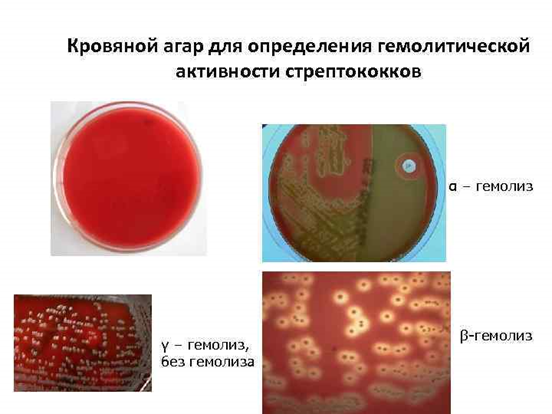 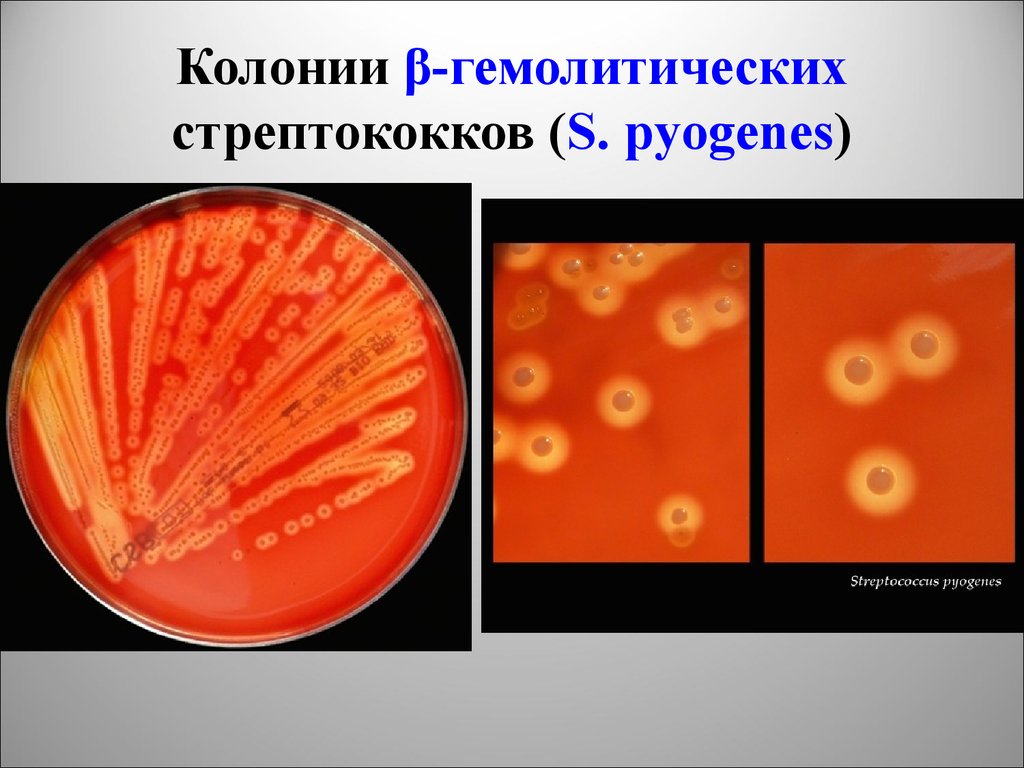 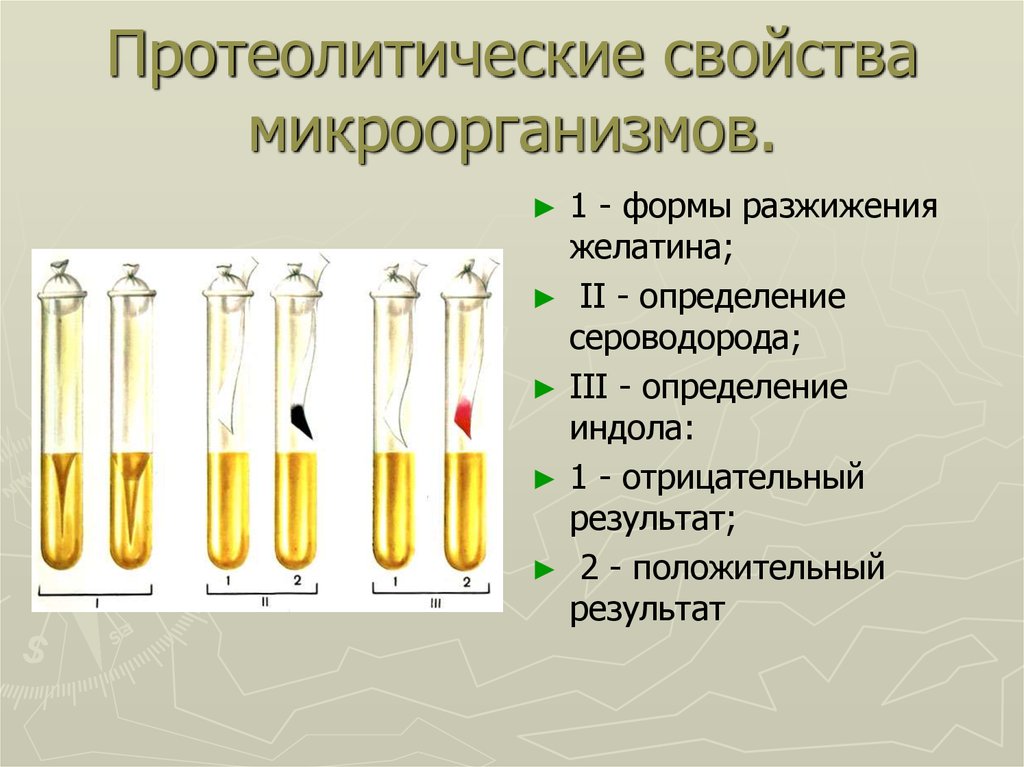 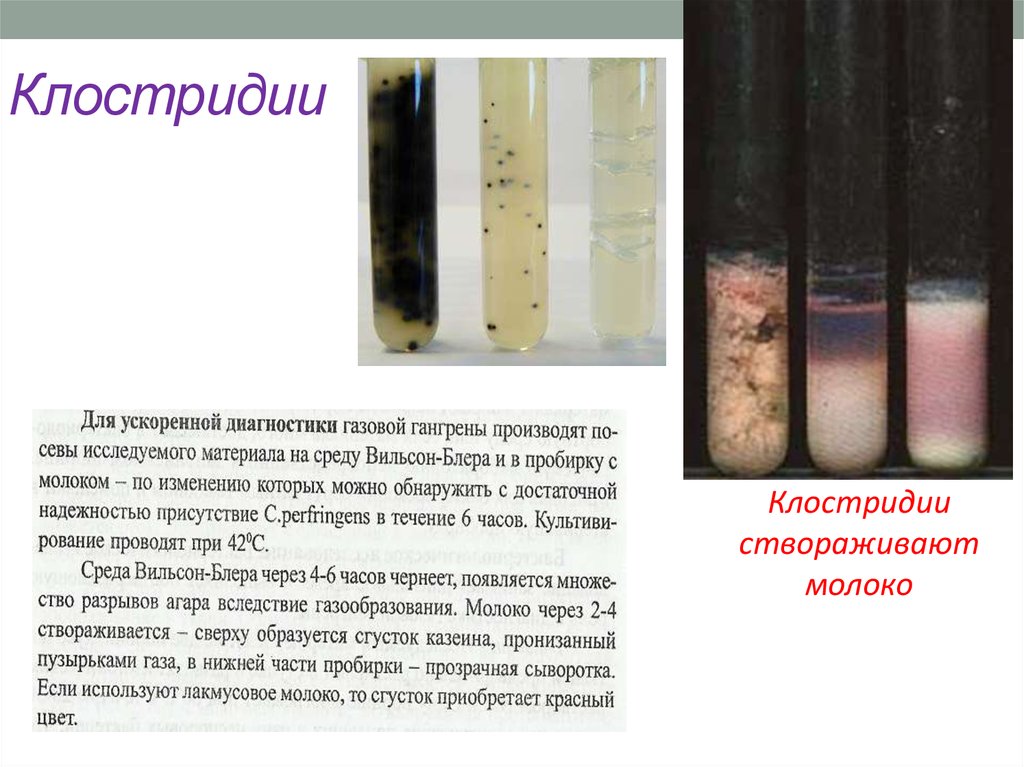 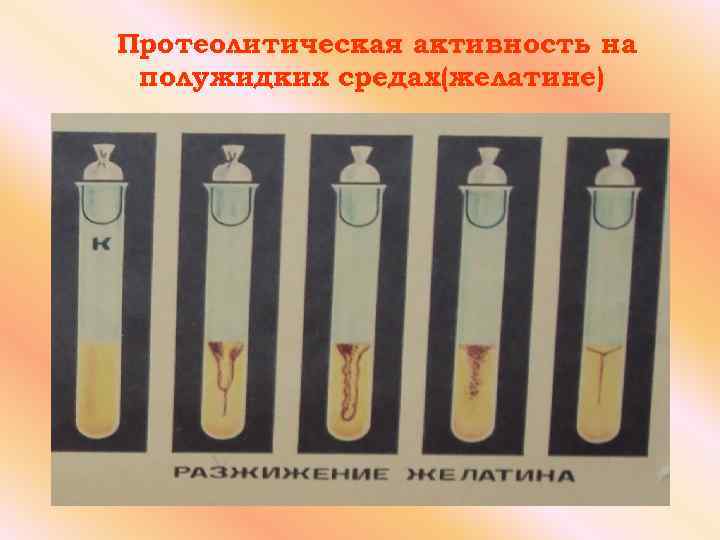 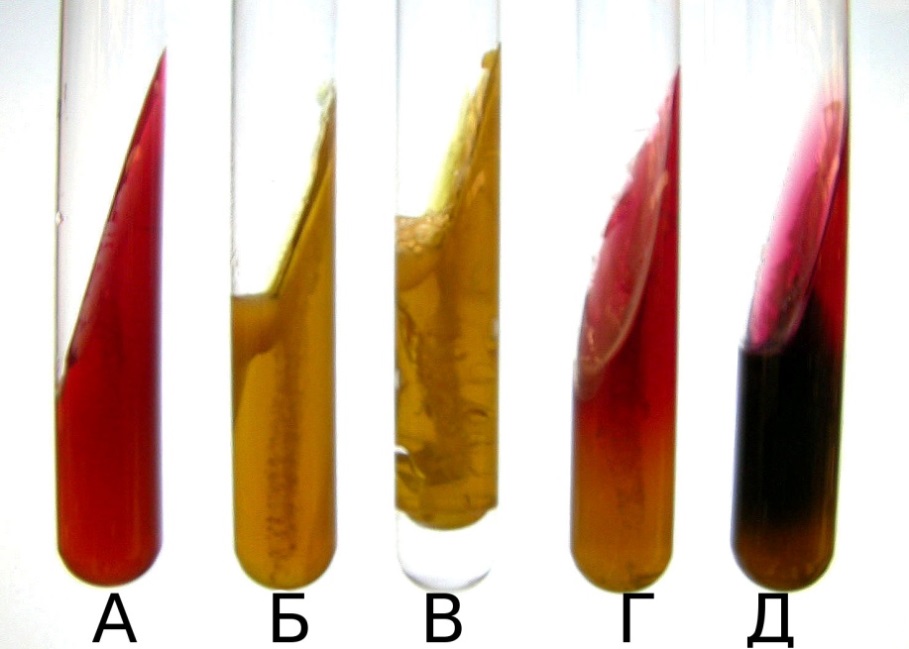              Сахаролитическая активность 